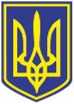 УКРАЇНАЧОРНОМОРСЬКИЙ МІСЬКИЙ ГОЛОВАР О З П О Р Я Д Ж Е Н Н Я     06.03.2024                                                               63Про відзначення Дня українського добровольця          Керуючись постановою Верховної Ради України від 17 січня 2017 року 
№ 1822-VIII «Про встановлення Дня українського добровольця», на підставі ст. 42 Закону  України  «Про  місцеве  самоврядування  в  Україні»,  з метою вшанування мужності та героїзму захисників незалежності, суверенітету і територіальної цілісності України, сприяння подальшому зміцненню патріотичного духу в суспільстві, підвищення суспільної уваги і турботи про учасників добровольчих формувань:1.   Затвердити наступні заходи та забезпечити їх виконання  із суворим дотриманням вимог законодавства та обмежень воєнного стану:         1.1. Упорядкувати та підтримувати у належному стані меморіальні дошки та місця поховання захисників України.                    Постійно                                            	Оксана Кілар, Сергій Альт,                                                                             	Андрій Ковальов, Артем Книш 	1.2. Провести благоустрій території, прилеглої до пам’ятного знаку полеглим за Батьківщину, що розташований в парку Праці.   		         До 14 березня 2024 року 		 Оксана Кілар  	1.3. 14 березня 2024 року провести церемонію покладання квітів до пам’ятного знаку полеглим за Батьківщину, що розташований в парку Праці.                                                 									Микола Малий, Юлія Крістанова,                                                                              	Олена Лобода          1.4. Придбати квіти для покладання до пам’ятного знаку полеглим за Батьківщину.                   14 березня  2024 року                     	Оксана Бонєва, Олена Лобода          1.5. Провести в закладах освіти тематичні та національно-патріотичні заходи з вшанування захисників України, увічнення пам’яті загиблих,  присвячені Дню українського добровольця.                                                                                              	       Березень  2024 року                         	Андрій Ковальов							        1.6. Провести в закладах культури заходи, присвячені Дню українського добровольця.             Березень  2024 року                        	 	Юлія Крістанова 2	1.7. Звернутися до релігійних організацій щодо проведення панахид за загиблими в боротьбі за незалежність, суверенітет і територіальну цілісність України.        	До 14 березня 2024 року                   	Олена Лобода2.    Забезпечити   висвітлення  матеріалів,  присвячених   Дню українського добровольця,  на офіційному вебсайті Чорноморської міської ради Одеського району Одеської області. Залучати місцеві ЗМІ до висвітлення матеріалів.	Березень  2024 року                         	Анастасія Артеменко, керівники 									засобів масової  інформації відповідно 								до умов договору),  Олена Лобода	3. Сприяти, в межах компетенції, реалізації ініціатив об’єднань громадян,
спрямованих на проведення тематичних заходів із вшанування пам’яті захисників України, які загинули в боротьбі за незалежність, суверенітет і територіальну цілісність України,  та присвячених  Дню  українського  добровольця.            Протягом березня  2024 року           	Микола Малий, Олена Лобода, 									Юлія Крістанова, Євген Черненко, 							Андрій Ковальов, Тетяна Медведєва4.  Забезпечити громадський порядок та безпеку громадян під час проведення заходів із вшанування пам’яті захисників України, які загинули в боротьбі за незалежність, суверенітет і територіальну цілісність України.									14 березня 2024 року			Андрій Коротченко, Петро Канар`ян5.    Контроль за виконанням даного розпорядження покласти на заступників міського голови відповідно до розподілу обов’язків.  Виконуючий обов’язки  міського голови                                          Ігор  ЛУБКОВСЬКИЙПОГОДЖЕНО:Заступник міського голови 						Руслан САЇНЧУККеруюча справами                                                                       	Наталя  КУШНІРЕНКОНачальник фінансового управління                                           	Ольга  ЯКОВЕНКОНачальник управління державної реєстрації та правового забезпечення	 			        		Дмитро  СКРИПНИЧЕНКОНачальник  загального  відділу                                    			Ірина ТЕМНА	Уповноважений з антикорупційної діяльності 			Микола ЧУХЛІБВиконавець: 	начальник відділу з питань внутрішньої політики 			Олена ЛОБОДАРозсилка:Міськвиконком  -  1Відділ  культури – 2Відділ з питань внутрішньої політики – 1Відділ  молоді та спорту - 1 Відділ бухгалтерського обліку та звітності - 1Управління освіти - 1 Відділ комунального господарства та благоустрою – 1Відділ взаємодії з правоохоронними  органами, органами МНС та оборонної роботи - 1КУ «Муніципальна варта» - 1Відділ поліції № 2 Одеського районного управління поліції № 2 Головного управління національної поліції в Одеській області – 1Відділ інформаційних технологій та з питань доступу до публічної інформації – 1КУ «Молодіжний центр міста Чорноморська» -1 Відмітка про наявність/не наявність в розпорядженні інформації, передбаченої п. 2 розпорядження міського голови від 08.08.2022 № 228:Начальник відділу взаємодії з правоохоронними органами, органами ДСНС, оборонної роботи Микола МАЛИЙ